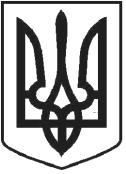 УКРАЇНАЧОРТКІВСЬКА МІСЬКА РАДАСОРОК ВОСЬМА СЕСІЯ СЬОМОГО СКЛИКАННЯРІШЕННЯвід 11 грудня2018року№ 1296м. ЧортківПро затвердження Програми розвитку паліативної та хоспісної допомоги в м. Чорткові на 2019-2021рр.З метою створення системи паліативної допомоги задля забезпечення максимально можливої якості життя людини з невиліковною хворобою та соціальної, духовної, психологічної підтримки хворого і його рідних, керуючись пунктом 22 частини 1 статті 26 Закону України «Про місцеве самоврядування в Україні», міська радаВИРІШИЛА:1.Затвердити Програму розвитку паліативної та хоспісної допомоги в м. Чорткові на 2019-2021рр ( додається).2.Фінансовому управлінню міської ради забезпечити фінансування Програми в межах коштів, передбачених бюджетомміста.Визнати таким, що втратило чинність з 01.01.2019 року рішення міської ради від 05 січня 2016 року № 62 « Про затвердження Програмирозвитку паліативної та хоспісної	допомоги в м.  Чорткові на 2016-2018рр.»4.Копію рішення направити в фінансове управління бухгалтерського обліку та звітності міської ради.та відділ4.Контроль	за виконанням рішення покласти на постійнуміської ради з гуманітарних питань та соціального захисту громадян.комісіюСекретар міської радиЯ.П.Дзиндра12